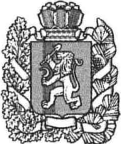 АДМИНИСТРАЦИЯ БОГУЧАНСКОГО РАЙОНАП О С Т А Н О В Л Е Н И Е18. 05. 2020                     с. Богучан                           № 517-пОб  утверждении   документации   по  планировке территории линейного объектаРассмотрев заявления Общества с ограниченной ответственностью «Левана», а так же предоставленные материалы, в соответствии со ст.ст. 45,46 Градостроительного   кодекса   Российской   Федерации  от  29.12.2004 года № 190 - ФЗ,  ст.ст. 7, 43, 47  Устава Богучанского  района Красноярского края,  Постановление от 06.06.2019 № 529-п «О проведении публичных слушаний»               ПОСТАНОВЛЯЮ:1.Утвердить проект планировки территории линейного объекта «Реконструкция железнодорожного  тупика с кадастровым  номером 24:07:0501001:263  ООО «Левана»  расположенный на земельном  участке с кадастровым номером  24:07:0501001:211 по адресу: Красноярский  край Богучанский муниципальный  район, межселенная  территория, Промышленный район Шаманка территория,  земельный участок  27. 2.Опубликовать утвержденную документацию по планировке территории  на  официальном сайте  муниципального образования Богучанский  район  boguchansky-raion.ru3.Контроль за  выполнением  Постановления  возложить  на исполняющего  обязанности заместителя  главы  Богучанского  района  О.И. Якубову.         4.Постановление  вступает в силу со дня,  следующего за днем опубликования.И.о. Главы Богучанского  района                       Н.В. Илиндеева   